The Town appreciates your interest in connecting the community and will be in touch with you within three working days of receipt of your application.Office Use Only CLIP APPLICATION TRACKINGELIGIBILITY CHECK / OFFICER COMMENTSCommunity Led Initiative ProgramFinancial Support Request 2019-2020Community Led Initiative ProgramFinancial Support Request 2019-2020Community Led Initiative ProgramFinancial Support Request 2019-2020Community Led Initiative ProgramFinancial Support Request 2019-2020Community Led Initiative ProgramFinancial Support Request 2019-2020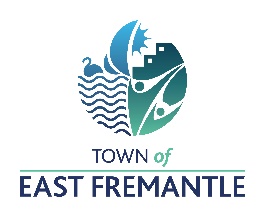 Prior to commencing this application please phone the Town on 9339 9342 (or email events@eastfremantle.wa.gov.au for a call back) to discuss your proposal.  Prior to commencing this application please phone the Town on 9339 9342 (or email events@eastfremantle.wa.gov.au for a call back) to discuss your proposal.  Prior to commencing this application please phone the Town on 9339 9342 (or email events@eastfremantle.wa.gov.au for a call back) to discuss your proposal.  Prior to commencing this application please phone the Town on 9339 9342 (or email events@eastfremantle.wa.gov.au for a call back) to discuss your proposal.  Prior to commencing this application please phone the Town on 9339 9342 (or email events@eastfremantle.wa.gov.au for a call back) to discuss your proposal.  Prior to commencing this application please phone the Town on 9339 9342 (or email events@eastfremantle.wa.gov.au for a call back) to discuss your proposal.  Application DetailsApplication DetailsApplication DetailsApplication DetailsApplication DetailsApplication DetailsProject/Event NameProject/Event NameProposed LocationProposed LocationProposed Date/TimeProposed Date/TimeApplicant NameApplicant NameApplicant AddressApplicant AddressApplicant PhoneApplicant PhoneApplicant EmailApplicant EmailApplicant AddressApplicant AddressDescription – please briefly describe your project / event in up to 25 words.Description – please briefly describe your project / event in up to 25 words.Proposed ExpenditureProposed ExpenditureProposed ExpenditureProposed ExpenditureProposed ExpenditureProposed ExpenditureEstimated number of adult participants ($10 each)Estimated number of adult participants ($10 each)Estimated number of adult participants ($10 each)Estimated number of adult participants ($10 each)Estimated number of adult participants ($10 each)Estimated number of child participants ($10 each)Estimated number of child participants ($10 each)Estimated number of child participants ($10 each)Estimated number of child participants ($10 each)Estimated number of child participants ($10 each)$     Total Funding Request (up to $500)Total Funding Request (up to $500)Total Funding Request (up to $500)Total Funding Request (up to $500)Total Funding Request (up to $500)Cash CostItem/s to be purchased with fundingItem/s to be purchased with fundingItem/s to be purchased with fundingItem/s to be purchased with fundingItem/s to be purchased with funding$     $     $     $     Bank Details for EFTBank Details for EFTBank Details for EFTBank Details for EFTBank Details for EFTBank Details for EFTName of AccountName of AccountName of BankName of BankBSB//Account NumberBSB//Account Number//Creditor DetailsCreditor DetailsCreditor DetailsCreditor DetailsNew creditorYES   NO Received viaCommunity Led Initiatives RequestCommunity Led Initiatives RequestCommunity Led Initiatives RequestContacted via phoneDetails verifiedContact made withSynergy updatedSignatureMFA reviewSignatureEMCS approvalSignatureCreditor numberDate changedDate ReceivedConfirmation of ReceiptConfirmation of Receipt2 working days from applicationLocationmust be located within the Town on public propertyApplicantmust be an East Fremantle community memberResident benefitrecreational / social / culturalNotes / Additional Informationadditional information requested or advised “OK” + 5 working daysNotes / Additional Informationadditional information requested or advised “OK” + 5 working daysNotes / Additional Informationadditional information requested or advised “OK” + 5 working daysSubmitted to Executiveallow 5 working daysExecutive Approvalallow 3 working daysVerbal Approvalcall Applicant to advise outcomeWritten ApprovalRequest for Paymentsubmitted internally